Муниципальное дошкольное образовательное учреждение «Детский сад №122 комбинированного вида»«Художники – иллюстраторы»мастер- класс для педагоговдошкольных образовательных учреждений                                                            Подготовила:                                                                Водясова А.В.-                                                             воспитательСаранск 2020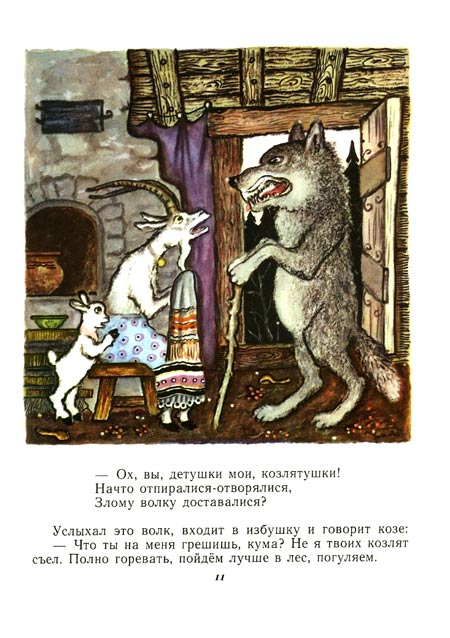 Интегрированное занятиепо ознакомлению дошкольников с художественной литературой (подготовительная группа)Цели занятия: расширить представления детей о сказках; обобщить знания о том, что сказки бывают народные, авторские, бытовые и волшебные; учить осмысливать содержание сказки, характеры персонажей; дать представление о некоторых жанровых особенностях русских народных сказок: определенный зачин, окончание, трехкратный повтор событий; учить разыгрывать небольшие эпизоды в пальчиковом театре; вызвать положительные эмоции. Развивать фантазию, воображение.Материалы:Выставка книг "Русские народные сказки",Иллюстрации художников А. Васнецова, Б. Рачева, И. Билибина,Куклы пальчикового театра.Предварительная работа:Разучивание пословиц, поговорок о дружбе.Знакомство с художниками - иллюстраторами,Чтение и рассматривание книг по теме "Русские народные сказки".Ход занятия1. Звучит музыка: "Вальс" Д. Шостаковича.Воспитатель читает стихотворение:О чем - то скрипит половица,
И спице опять не спится,
Присев на кровати, подушки
Уже навострили ушки:
И сразу меняются лица,
Меняются звуки и краски.
Тихонько скрипит половица,
По комнате ходит сказка.Как вы уже догадались, сегодня мы побываем в гостях у сказки. Сказки бывают разные.Как называются сказки, которые сочинил народ? (народные)Как называются сказки, которые сочинили писатели? (авторские)Сейчас я проверю, сможете ли вы отличить авторскую сказку от народной.Улетела стрела и попала в болото.
А в том болоте поймал ее кто-то.
Кто, распростившись с зеленою кожей,
Сделался мигом красивой, пригожей("Царевна лягушка" русская народная сказка);Ель растет перед дворцом
А под ней хрустальный дом,
Белка там живет ручная,
Да затейница какая!("Сказка о царе Салтане:" А.С.Пушкин, авторская);Нет ни речки, ни пруда, где воды напиться.
Очень вкусная вода в ямке от копытца.("Сестрица Аленушка и братец Иванушка" русская народная сказка);Появилась девочка в чашечке цветка.
И была та девочка чуть больше ноготка.
В ореховой скорлупке та девочка спала
И маленькую ласточку от холода спасла.("Дюймовочка" Х.К.Андерсен авторская).Много сказок на свете, попробуйте сосчитать звезды на небе, деревья в лесу, капли воды в море. Вот сколько сказок на свете.2. Воспитатель приглашает детей подойти к выставке книг по теме "Русские народные сказки".Как называются художники, рисующие героев сказок? (иллюстраторы)Каких художников - иллюстраторов вы знаете? (Васнецов, Рачев, Билибин и др.)Нам прислал художник письмо, а в нем иллюстрации к сказкам. Давайте, по иллюстрациям определим название сказки, назовем героев сказки. (Дети отгадывают сказку, воспитатель напоминает им о том, какая сказка волшебная, а какая бытовая).3. Русский народ сочинил много сказок о животных. Вспомним, каких животных мы встречали в сказках. Поможет нам в этом игра "Собери словечко".Детям раздаются карточки со слогами, они должны сложить из них названия животных.ЗаяцМедведьСобакаЖуравльЛисаВоронаВоспитатель:назовите двусложные слова (заяц, медведь, журавль);трехсложные слова (ворона, собака);а кто из животных чаще всего встречается в сказках? (лиса)как ее называют? (кума, Лизавета, Патрикеевна)какие слова соответствуют характеру Лисы? (добрая, жадная, хитрая, коварная, отзывчивая)а в какой сказке лиса обманула Колобка? Скажите, почему Колобок попал к ней на язычок? (Колобок доверчивый, а Лиса хитрая).4. Физминутка "Колобок"Колобок, колобок, идут в полуприседе, поставив руки на пояс.
Колобок - румяный бок.
По дорожке покатился бегут на носочках, держа руки на поясе.
И назад не воротился.
Встретил мишку, волка, зайку встав лицом в круг, изображают медведя, волка и зайца.
Всем играл на балалайке, изображают игру на балалайке.
У лисы спел на носу, пляшут вприсядку.
Больше нет его в лесу. Разводят руками.5. Воспитатель, обращаясь к детям, говорит, что сегодня мы познакомимся еще с одной русской народной сказкой, в которой рассказывается о проделках Лисы. Посмотрите на книгу (показывает книгу детям). Можно ли по иллюстрации догадаться, кто главные герои сказки? (да, это Лиса и Петушок). А еще одного героя вы узнаете, отгадав загадку:Этот зверь живет лишь дома,
С этим зверем все знакомы:
У него усы, как спицы.
Он, мурлыча, песнь поет.
Только мышь его боится.
Угадали? Это: (Кот).Воспитатель: есть и еще один герой в этой сказке. Узнаете его, если внимательно будете слушать сказку.Читает сказку. Кто же этот герой? (Дрозд).Посмотрите иллюстрацию, видите, как важно вышагивает Кот, а рядом с ним идет Дрозд, который несет гусли. Написал эти иллюстрации художник Б.Рачев.6. Инсценировка отрывков сказки (песенка Лисы, Петушка).7. Беседа с детьми по сказке.Понравилась ли вам сказка?Кто больше всего понравился?Почему?Спасли ли герои Петушка?Воспитатель предлагает детям вспомнить зачин сказки, читает его еще раз и проводит беседу по сказке.Где жили герои сказки? (в лесу, в избушке);Чем они занимались? (Кот да Дрозд в лес ходили дрова рубить, а Петушок домовничал);Какую песенку пела Лисица? Каким голосом? (нежным голосом);Кого Петушок звал на помощь? (друзей);Хорошими друзьями оказались Дрозд и Кот? (они оказались хорошими и верными друзьями);В чем заключается их дружба? (не бросают друзей, из беды выручают).Воспитатель: Как вы думаете, какая пословица выражает главную мысль? "Другу всегда помогай, из беды выручай". Прекрасно, когда на свете есть друзья!8. Итог занятия.Оценка работы детей.Прослушивание песни о дружбе "Настоящий друг" (слова М.Пляцковского).Практическое занятие с педагогами (из опыта работы «Школы молодого воспитателя»Тема: "Иллюстрация в книге.Знакомство с творчеством художников-иллюстраторов детских книг Ю.А. Васнецова и Е.И. Рачёва"Цель : Показать  необходимость изучения книжной графики с детьми.Задачи:1. Убедить в том, что иллюстрация помогает глубже понять содержание самой книги.2. Показать особенности творчества художников-иллюстраторов Ю.Васнецова и Е.И.Рачёва.3. Развитие творческих способностей .4. Научить делать собственные выводы на основе увиденного и прочитанного материала.Методы:1. Объяснительно-иллюстративный.2. Практический.3. Поисковый.Оборудование:1. Книжная выставка:А) Чуковский К.И. Сказки. – М.:Дет.лит., 1994. – 226 с.б) Кто, кто в рукавичке живет?: Русские и украинские народные сказки. – М.: Малыш, 1998. - 155 с., ил.в) Песенки-потешки.- Л.: Дет.лит, 1993. – 80с.,ил.г) Заинька. – М.: Малыш, 1995. – 10с., ил.д) Носов Н. Приключения Незнайки и его друзей. – М.: Сов.Россия, 1996. – 172 с., ил.е) Носов Н. Приключения Незнайки и его друзей. – М.: Дет.лит., 1993. – 158 с., ил.2. Портреты художников-иллюстраторов – Ю.Васнецова и Е.Рачёва.3. Тексты русских народных сказок “Заяц-хваста” и “Мышки”.4. Альбомы для рисования, краски.ВведениеПериод дошкольного детства - один из самых благоприятных этапов в общении детей с изобразительным искусство, в развитии у них способностей к изобразительной деятельности. Книга - одно из первых произведений искусства, с которым он знакомится. Иллюстрации к книгам - самый распространенный вид изобразительного искусства, с которыми встречаются дети дошкольного возраста. С книжкой ребенок знакомится с младшего дошкольного возраста и задача взрослого заключается в том, чтобы вызвать у детей интерес к ней, к содержащимся в ней рисункам, желание внимательно их рассматривать - «читать рисунки», узнавать знакомые образы, эмоционально откликаться на них, испытывая радость и удовольствие от встречи. При рассматривании рисунка надо побуждать детей, слушать текст и соотносить его с определенной картинкой; обращать внимание детей на некоторые средства выразительности - форму, строение, позу, жест, фактуру поверхности (пушисты, лохматый и т.д.) цвет, положение в пространстве; подражать голосам, позам, движениям знакомых детям животных птиц.Самые маленькие дети по картинкам как бы прочитывают книгу, прослеживая сюжет от одной иллюстрации к другой. Дополняя и углубляя содержание книги, пробуждая в ребенке те чувства и эмоции, которые вызывает в нас истинно художественное произведение, и, наконец, обогащая и развивая его зрительное восприятие, книжная иллюстрация выполняет и эстетическую функцию. 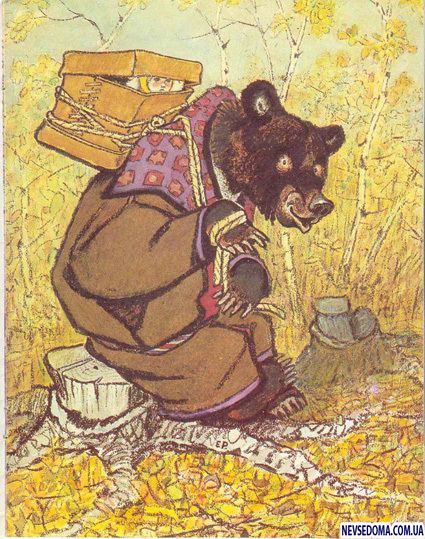 Начинать знакомство можно показав детям «книжку с сюрпризом». Обычно эта книжка представляет собой твердую обложку, при раскрывании которой ждет элемент неожиданности: объемные игрушки, цветы, котенок или щенок, бабочка и т.д. Это вызывает удивление ребенка, радость , и он много раз открывает и закрывает книжку, каждый раз испытывая удовольствие. В средней группе продолжается работа по развитию у детей интереса к книжной иллюстрации. Формируется радость от общения с книгой, ожидание встречи с ней, эмоциональный отклик на её содержание, настроение героев, сопереживание им, бережное отношение к книге. 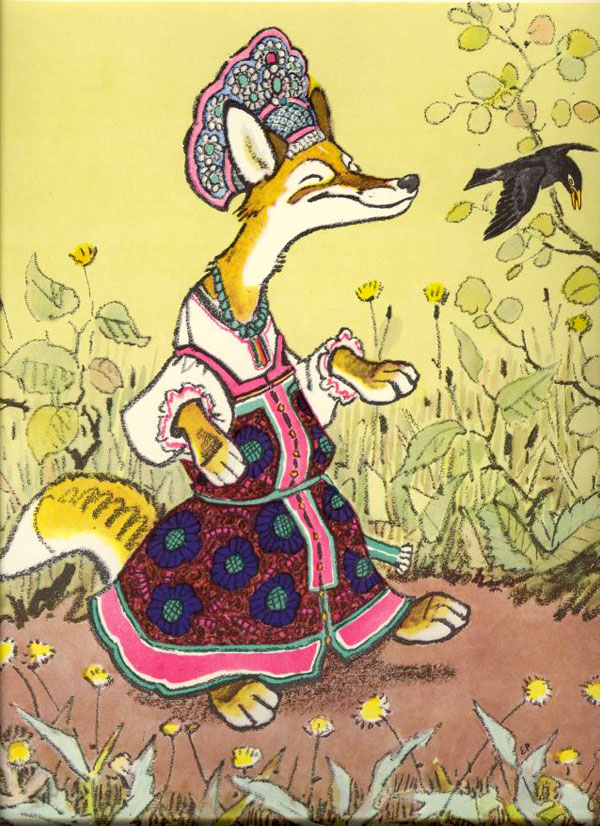 В этом возрасте детям нужно объяснить, что основным средством выразительности в книжной графике является рисунок - пространственная характеристика образа, переданная через изображение внешности: формы, строения, позы, движения, жеста, мимики, раскрывающих внутреннюю сущность, характер героя, его эмоциональное состояние с помощью разнообразных выразительных точек, линий, штрихов. Дети знакомятся с цветом как средство передачи эмоционального состояния героев, настроения, сезонных и временных изменений в природе.Внимание детей привлекается и к построению изображения на странице книге: где и как художник рисует главного героя, как рисунок сопровождает текст, поясняя его. Дети знакомятся с ролью иллюстраций к книге, с тем, кто создает их; узнают о труде художника - иллюстратора. Они высказывают свои суждения и оценки, используя эмоционально- нравственные и эстетические определения. Ознакомление детей 4-5 лет с творчеством художников- иллюстраторов должна проходить по определенной системе. Так, первое занятие можно посвятить роли иллюстрации в детской книге. Следующее занятие можно посвятить творчеству одного из художников-иллюстраторов. На следующем занятии можно продолжить знакомить детей с творчеством художника - иллюстратора, формируя при этом у детей интерес, эмоциональную отзывчивость и сопереживание художественным образам, желание внимательно рассматривать иллюстрации, радоваться и удивляться интересным и выразительным рисункам художника, сюжету картины. На этом занятии детям предлагается побыть в роли художника - иллюстратора. После выполнения работы устраивается выставка детских работ с обсуждением у кого получилось, как у художника - иллюстратора. В течение учебного года детей среднего возраста можно познакомить с творчеством 2-3 художников - иллюстраторов.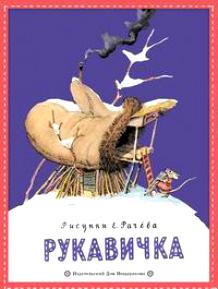 В старшем дошкольном возрасте (5-7 лет) продолжается формирование у детей устойчивого интереса к творчеству художников - графиков, внимательно и бережного отношения к книге, желания постоянно общаться с ней. Внимание детей этого возраста следует обратить на индивидуальную творческую манеру того или иного художника, особенности почерка. Дети уже могут знать имена некоторых иллюстраторов и те произведения, которые они оформляли. Будем способствовать тому, чтобы у детей развивались сюжетные композиции. Работу в старшей группе можно начать со знакомства детей с графикой как видом изобразительного искусства. После этого занятия можно провести серию практических занятия по формированию у детей знаний и навыков использования средств выразительности рисунка, при этом познакомить детей с графическими изобразительными материалами, возможностями их использования в собственной деятельности. Серия занятий может быть посвящена ознакомлению детей с ролью цвета в книжной графике. Можно провести ряд занятий, целью которых будет ознакомление детей с творческой манерой художника. Здесь нам помогут беседы по сравнению произведений, созданных на одну тему, но разными художниками - иллюстраторами. 2-3 занятия могут быть посвящены знакомству детей с художниками, иллюстрирующими сказки ( И.Я.Билибин, Н.М.Кочергин, В.Г.Сутеев, В.В.Лебедев, В.М.Конашевич, В.А.Милашевский, Е.М.Рачев, Ю.А. Васнецов, Л.В.Владимирский и др.). Одно-два занятия можно посвятить знакомству детей с творчеством иллюстраторов - анималистов, рисующих животных к рассказам, повестям (Е.и Н.Чарушины, М.Митурич, В. Курдов, Т.Капустина, Я.Манухин,С.Куприянов, В.Горячева и др). 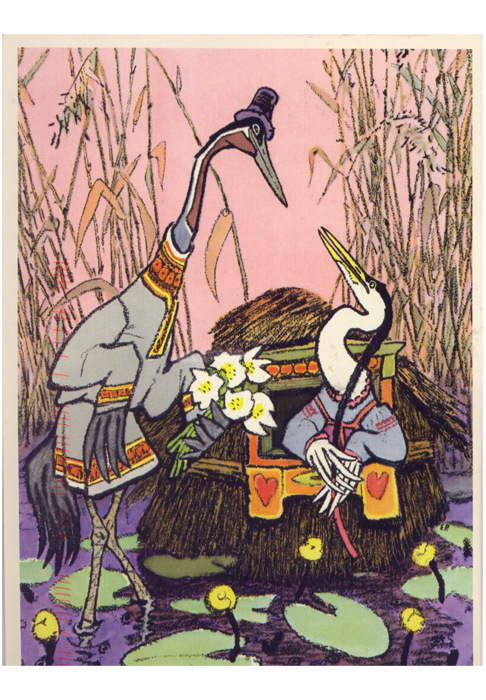 Воплощая идейное содержание литературных произведений в художественных образах, ярких, выразительных, конкретных, искусство иллюстрации - одно из сильных средств воспитания. Иллюстрация помогает глубже и лучше воспринимать текст, быстрее запоминать содержание, дает знания об окружающем мире. Рассматривание книжных иллюстраций - широко используемый метод в обучении детей изобразительной деятельности. Вместе с тем, иллюстрация обладает уникальными художественными достоинствами самостоятельного вида изобразительного искусства, из всех его видов является первым подлинным произведением, входящим в жизнь ребенка. Это начальная ступень в понимании детьми других видов изобразительного искусства, более сложных по средствам выразительности (живописи, скульптуры и др.).Образы, созданные хорошим художником-иллюстратором - это прекрасные образцы самобытного творчества. Вглядываясь в них, ребенок получает истинную радость и удовольствие от творческих открытий художника, от внутреннего созвучия литературных и художественных образов, дающих простор воображению и собственному творчеству.Роль книги в процессе формирования ребенка переоценить невозможно. Книга направляет его природную любознательность, развивает ее и углубляет, отвечает на тысячи вопросов, возникающих в его воображении. Необходимость иллюстраций в книге для детей, их огромная важность ни у кого не вызывают сомнений. Именно стремление к синтезу всех возможностей слова и изображения определяет характерную черту современной детской книги.Велика роль книжной иллюстрации и в раскрытии идейно-художественного своеобразия литературного произведения, понимания литературного текста. Поскольку художник-иллюстратор в детской книге выступает как творец и соавтор писателя, он не просто отражает в своих рисунках мир литературного произведения, но и дает трактовку, зрительную интерпретацию, свое понимание событий и образов.Целая плеяда художников посвятила свой талант искусству детской книги. Все мы с детства помним Сутеева и его "Кто сказал мяу?", "Айболита", "Мешок яблок", "Елку", "Крошку енота" и другие книги Владимира Конашевича; и его изумительные иллюстрации к "Тараканищу", "Чудо-дереву" Корнея Чуковского, "Вот какой рассеянный" С. Маршака и другим произведениям.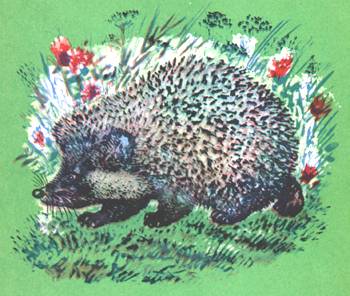 Педагог:  Сегодня мы с вами поиграем и смоделируем занятие, но детьми будете вы, а я вашим воспитателем! На прошлом занятии мы с вами говорили о структуре книги и познакомились с элементами книги. Какими?Учащиеся: Обложка, суперобложка, титульный лист, оглавление (содержание).Педагог: Сегодня более подробно мы остановимся на таком элементе книги, как иллюстрация.Как вы понимаете слово “иллюстрация”? (Ответы учащихся).Педагог: В словаре русского языка слово “иллюстрация” определяется как “рисунок в тексте, сопровождающий изложение или поясняющий содержание книги”. Все ребята нашей группы любят читать книги. Кто-то читает книги с иллюстрациями, кто-то на них внимания не обращает, предпочитая само содержание книги.(Педагог показывает две книги Н.Носова “Приключения Незнайки в его друзей” в разных изданиях – с иллюстрациями и без них).Педагог: Как вы думаете, нужна ли иллюстрация в книге? Кто выполняет эти иллюстрации? (Ответы учащихся).Педагог: Тема нашего занятия: “Иллюстрация в книге. Знакомство с творчеством художников-иллюстраторов книг Ю.Васнецова и Е.Рачёва”.Биография Васнецова Юрия Алексеевича (1900-1973 г.г.) – рассказывают учащиеся.Юрий Алексеевич Васнецов родился в 1900 году в г. Вятка, в семье потомственного священника. Закончил гимназию, где изучал языки – латынь, французский, немецкий, греческий. Семья была большая – 5 детей (2 брата и 3 сестры). Маленький Юра очень любил помогать отцу в церкви, любил церковные праздники, и конечно же, ярмарки, которые постоянно проводились в городе Вятке. Город славился своими умельцами. Руки умельцев делали сундуки, плели кружева, раскрашивали яркими красками глиняные игрушки. Жители города любили все яркое, праздничное, веселое.Маленький Юра уже с семи лет начал рисовать. Будучи гимназистом, он расписывал стены своей комнаты в народном стиле, разрисовывал ставни и печи, крышки деревянных шкатулок. Особенно любимой взрослыми и детьми была ярмарка игрушек, которая всегда открывалась весной. “Очень я любил всякие игрушки из глины. Свистульки, лошадки, девушки с коромыслом, птички всегда радовали меня своей красотой” - говорил позже Ю.Васнецов.По окончании гимназии Ю.А.Васнецов поступил учиться на живописное отделение Академии художеств в Петрограде, а затем продолжил свое образование в аспирантуре Академии художеств.В 30-е года Васнецов переходит работать в Детское государственное издательство и вплотную занимается иллюстрированием детских книг. Одна из лучших книг художника называется “Ерши-малыши”. В 1971 году за оформление сборника народных песенок и потешек “Ладушки” и “Радуга-дуга” художнику была присуждена Государственная премия СССР. Неоднократно работы Васнецова отмечались медалями и почетными дипломами международных конкурсов книги.Педагог: У меня в руках книга, которую вы все хорошо знаете – “Краденое солнце” К.И.Чуковского. Иллюстрации к этой книге сделаны Васнецовым Ю.А.. Посмотрите внимательно на эту иллюстрацию (с.47). Что вы можете сказать о ней? Кто на ней изображен? Кого напоминает вам медведь – главный герой данной иллюстрации? Посмотрите внимательно на его взгляд и глаза. На что они похожи? (Ответы учащихся).Педагог: Хочу показать вам еще одну книгу с иллюстрациями Васнецова Ю.А. – “Заинька”. Что вы можете сказать о героях этой книги? (Ответы учащихся). Все звери, нарисованные Васнецовым Ю.А. в этой книге удивительно похожи на мягкие игрушки, с которыми хочется поиграть, прижать к себе, взять с собой в отпуск, положить рядом в постель. А их глаза очень напоминают пуговички. “Пуговичный” взгляд героев Васнецова не отражает их настроения, он кажется как бы застывшим. Звери в иллюстрациях Васнецова очень забавные, добрые и немножко смешные. Их хочется защищать и оберегать.Педагог: А теперь обратите внимание на книгу “Кто в рукавичке живет?” (сборник русских и украинских народных сказок). На одной из иллюстраций данной книги также изображен медведь. Но этот медведь совсем не похож на медведя из книги “Краденое солнце”. Не похож потому, что этого медведя нарисовал совсем другой художник – Евгений Иванович Рачёв.Биография Евгения Ивановича Рачёва (1906-1999 г.г.) – рассказывают учащиеся.Евгений Иванович Рачёв родился в 1906 году в сибирском городке Томске. Отца он потерял рано, а его мама работала зубным врачом. Так сложились обстоятельства, что из Сибири маленькому Жене пришлось перебраться в Новороссийск, где он впоследствии поступил в мореходную школу. Но по состоянию здоровья от мореходки пришлось отказаться. За время болезни и тяжелой работы в порту юноша начал писать стихи и по-настоящему пристрастился к рисованию.Закончив художественно-педагогический техникум, Рачёв поехал в Киев, поступил на полиграфический факультет Киевского художественного института. Там же и началась большая работа по иллюстрированию детских книг.Рачёв вырос в деревне, очень любил животных, видел их близко и испытывал к ним дружеское отношение. И поэтому, когда ему предложили иллюстрировать книги писателя Виталия Бианки, он с удовольствием согласился. С этого момента художник живет и работает в Москве, много рисует с натуры, бывает в зоопарках, заповедниках, музеях. Много работает над книгами для детей.На протяжении всей своей жизни Рачёв иллюстрировал сказки. Сказки разных народов – польские, венгерские, народов Севера. Особенно много он работал над русскими и украинскими сказками. И с удовольствием сделал иллюстрации к украинской сказке “Рукавичка”.Евгений Иванович Рачёв – один из самых популярных детских художников-иллюстраторов. Около 20 лет он работал главным художником издательства “Малыш”. Детская книга тогда расцветала. За свою деятельность Рачёв удостоен звания Народный художник РСФСР, Лауреат Государственной премии РСФСР имени Н.Крупской.Педагог: А теперь давайте поближе рассмотрим иллюстрации Е.И.Рачёва к сказке “Рукавичка” ( в книге “Кто, кто в рукавичке живет?”, с.139). Опишите героя сказки – медведя, изображенного на данной иллюстрации. (Ответы учащихся). Это уже совсем не тот медведь, которого мы видели в иллюстрациях Васнецова. Это “очеловеченный” медведь, уж очень он своим внешним видом напоминает человека.Педагог: Взгляд героев иллюстраций Рачёва Е.И. очень похож на взгляд человеческий. Мы видим и прищуренный, чуть хитроватый взгляд зайца из русской народной сказки “Колобок”, и довольный, хитрый взгляд лисы в этой же сказке; жалобный, со слезами на глазах взгляд кота из сказки “Кот – серый лоб, козел да баран”, воинственную позу и суровый взгляд лиса в сказке “Как ходил кот с лисом сапоги покупать” и др. Поза, взгляд, движения и одежда героев Рачёва Е.И. – все напоминает нам человеческие отношения. Есть среди его героев и простаки, и добряки, есть и такие, которые в любой момент придут на помощь. А есть – злые, хитрецы, обманщики, льстецы (показывает иллюстрацию к сказке “Как кот ходил с лисом сапоги покупать” - в книге “Кто, кто в рукавичке живет?”, с.92).В отличие от животных, изображенных Васнецовым Ю.А., звери на иллюстрациях Рачёва Е.И. одеты, и их костюм соответствует народным особенностям иллюстрируемой художником сказки. Так, иллюстрируя русскую народную сказку “Лиса и заяц”Рачёв Е.И. “одевает” зверей в русский костюм, а в украинской народной сказке “Соломенный бычок” мы видим зверей в украинском костюме.Педагог:А теперь каждому из вас я предлагаю ознакомиться с двумя текстами.(Группа делится на две группы: первая группа получает текст русской народной сказки “Мышки”, вторая группа получает текст русской народной сказки “Заяц-хваста».Педагог:Внимательно прочитайте предложенный текст. Затем мы с вами попробуем стать художниками-иллюстраторами тех сказок, которые вы только что прочли. Учащиеся 1 группы иллюстрируют сказку “Мышки” в манере художника Ю.А.Васнецова. Учащиеся 2 группы иллюстрируют сказку “Заяц-хваста” в манере художника Е.И.Рачёва.Учащиеся рисуют.Затем библиотекарь прикрепляет рисунки учащихся на доску со стороны книг, иллюстрированных Васнецовым (по тексту “Мышки”), и со стороны книг, иллюстрированных Рачёвым (по тексту “Заяц-хваста”). Учащимся предлагается защитить свои иллюстрации (по 3 человека от каждой группы). Выставляются книги “Мышки” и “Заяц-хваста” с иллюстрациями художников Ю.А.Васнецова Е.И.Рачёва (соответственно). Учащиеся имеют возможность сравнить свои рисунки с иллюстрациями художников.Педагог: Так нужна ли иллюстрация в книге? Зачем? (Ответы учащихся).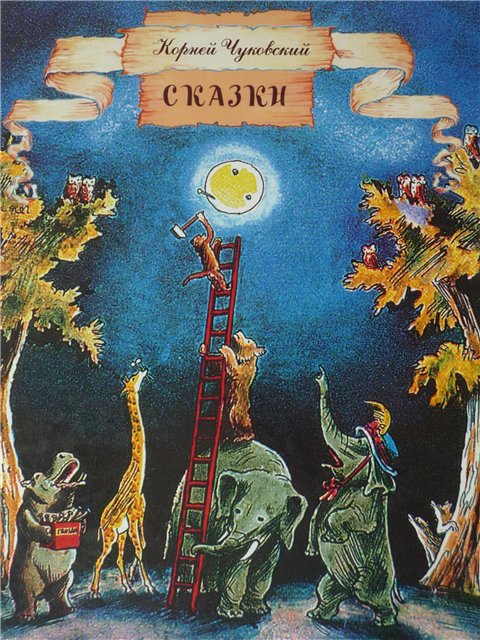 Практическая частьИЗ ОПЫТА РАБОТЫЗанятие для детей подготовительной группы "Знакомство с творчеством художника-иллюстратора Ю.А. Васнецова"Программное содержание. Познакомить детей с творчеством известного художника-иллюстратора Ю. А. Васнецова. Учить замечать характерные особенности иллюстраций художника к произведениям устного фольклора. Показать использование элементов народных росписей при оформлении произведений фольклора. Учить детей срисовывать понравившиеся иллюстрации из детских книг; рассказывать с выражением потешки, песенки и прибаутки.Материалы. Выставка дымковских игрушек. Портрет Ю.А. Васнецова. Книги, оформленные Ю.А. Васнецовым: «Заинька, войди в сад. Русские народные песенки, потешки». – М., 1984; «Радуга-дуга. Русские народные песенки, потешки, прибаутки». – М.: Росмэн, 1996; «Шутки-прибаутки». – Л., 1984; «Русские сказки». – Л., 1991; «Сорока-белобока. Русские народные песенки, потешки, сказки». – М.: Росмэн, 1996. Белые листы бумаги, простой карандаш, гуашь, палитра, кисти, салфетки, баночки для воды. 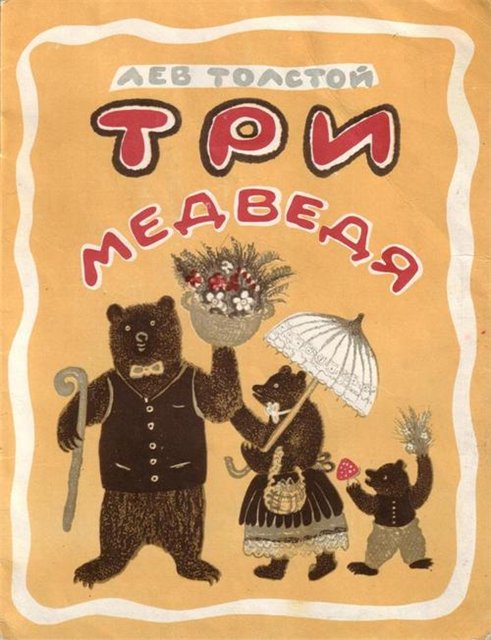 Ход занятия1-й этапПедагог знакомит детей с творчеством Ю.А. Васнецова. Перед детьми на столе портрет художника, а рядом выставка дымковских игрушек и книг, оформленных Ю.А. Васнецовым.Рассказ педагога: «Юрий Алексеевич Васнецов – замечательный художник-сказочник. Он иллюстрировал и оформлял книги В. Бианки, К. Чуковского, С. Маршака. Его рисунки – всегда праздник. Одной из основных особенностей его художественного метода является неразрывная связь с народным искусством. Юрий Алексеевич родился в Вятке. Вятский край – удивительный, гам много рек, озер, а леса густые, дремучие. Этот край славится своими глиняными игрушками. (Педагог обращается к выставке дымковских игрушек и задает детям вопросы: как называются эти игрушки? Почему эти игрушки называются дымковскими? Какие характерные особенности дымковских игрушек вы можете назвать?) Маленький Юра с детских лет видел, как игрушки изготавливали, а затем такие игрушки везли продавать на ярмарку. Ярмарка называлась Свистунья. Все дымковские игрушки были звучащими, и дети с удовольствием в них свистели. Позднее, когда Юрий Алексеевич стал известным художником, он отражал свои детские впечатления в иллюстрациях к русским народным песенкам, прибауткам, потешкам, загадкам и сказкам. Вот как вспоминал художник о знаменитой вятской ярмарке Свистунье: «Дудочки, флейты, рожки, шарманки играют, свистят, поют – шумит все это. До чего мне нравились шарманки! Очень любил я игрушки вятские из глины, из дерева, гипсовые лошадки, петушки – все интересно по цвету!.. Птички из лучины, хвосты как пропеллер, розовенькие, красные… формовые фигуры из гипса… Соловей – свистушка…» А вот о зимних праздниках: «…На масленице – катанье! Морда за мордой, лошади – квартала два! Все напоказ – ковры, сани с бархатом… Ездят такие красавцы – с усами! Военные! Попоны с цветами! Метелочки у лошадей на головах…»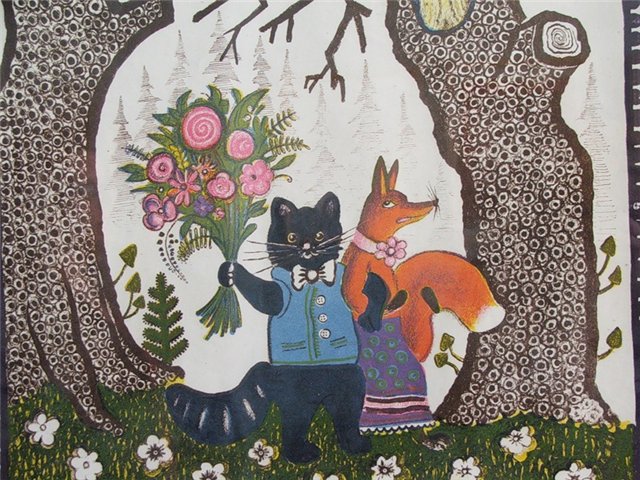 Иногда маленький Юра вместо уроков расписывал стены своей комнаты – утро, вечер, на полатях голубые облака… Печи расписывал: рисовал то большого оленя, то лесной пейзаж с утками, сороками. «Был я живой мальчишка. Я кипел все время, без дела не жил! Страшно любил труд всевозможный ручной – лепил, паял, слесарил. С голубями, кроликами возился. Аквариум смастерил из стекол и замазки… фонари (для катка) я сочинял из красной и зеленой бумаги, внутри свеча в жестяном подсвечнике. Учился и сапоги шить…» Бывал он распорядителем танцев на гимназическом балу. «…Носишься, объявляешь и первым начинаешь ганец. Большой бант на грудь, на левое плечо. Большой ведь бант! Я любил сиреневый!» Вся красота рисунков – из действительности. Есть ли хоть одна его иллюстрация без цветного банта? «Сокровенные воспоминания ложились в основу его цветовых видений», – скажет художник Лев Токмаков. Большим ребенком называли порой друзья этого мудрого человека, склонного к игре и празднику, к постоянному творческому груду. У него и звери на рисунках все заняты, трудятся, никто не бездельничает».Закончив свой рассказ, педагог рассматривает с детьми иллюстрации к детским книгам.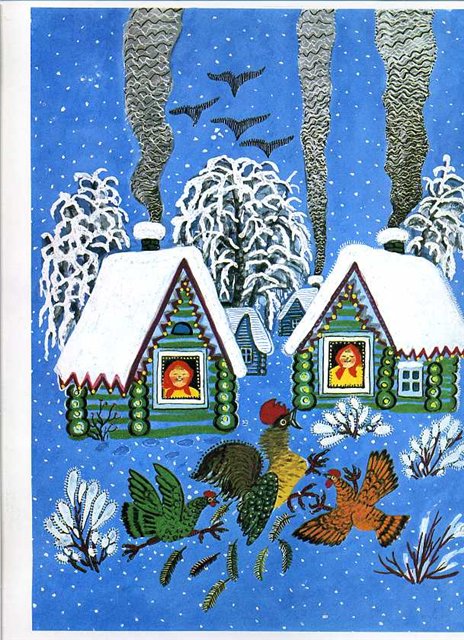 2-й этапПедагог рассматривает с детьми книги «Сорока-белобока» и «Радуга-дуга», проиллюстрированные Ю.А. Васнецовым. Обращает внимание детей на характерные выразительные особенности иллюстраций: сказочность, праздничность, декоративность. Предлагает детям рассказать, как художник изображает в своих рисунках траву, цветы и деревья; показывает взаимосвязь творчества художника с народным искусством. Затем педагог предлагает детям выбрать наиболее понравившуюся иллюстрацию и выучить потешку к ней.Пошел котик на торжок,Купил котик пирожок,Пошел котик на улочку,Купил котик булочку.Самому ли естьЛибо Бореньке снесть?Я и сам укушуДа и Бореньке снесу.Свинка НенилаСыночка хвалила:– То-то пригоженький,То-то пригоженький,Ходит бочком,Ушки торчком,Хвостик крючком,Нос пятачком!Дедушка Ежок,Не ходи на бережок:Там не растаял снежок,Заливает лужок.Ты промочишь ножки,Красные сапожки!На реке – камыши.Расплясались там ерши:Круг – постарше,Круг – помладше,Круг – совсем малыши!Ходит кот по лавочке,Водит кошку за лапочки:Топы, топы по лавочке!Цапы, цапы за лапочки!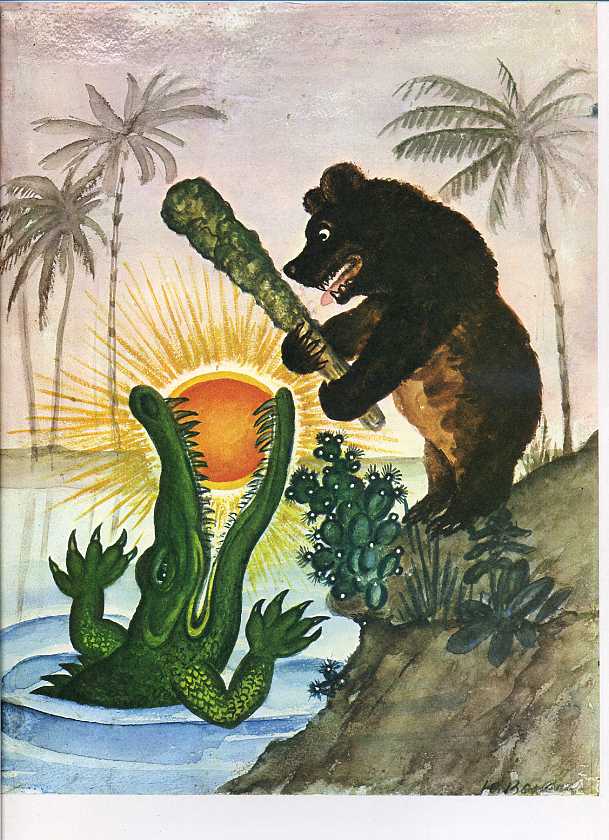 3-й этапПедагог предлагает детям вспомнить выученные на предыдущем занятии потешки и нарисовать к ним иллюстрации; напоминает, что можно нарисовать свою иллюстрацию, а можно и срисовать, скопировать иллюстрацию Ю. А. Васнецова. По мере необходимости педагог осуществляет помощь, напоминает детям, как лучше расположить рисунок на листе бумаги. По окончании занятия педагог обсуждает с детьми выполненные иллюстрации и организует выставку работ.